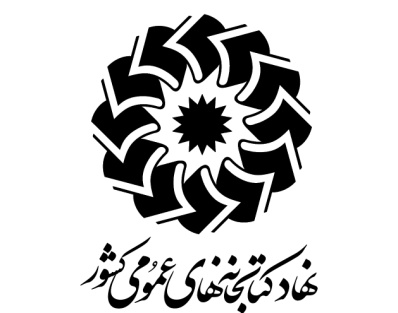 معرفي كتابخانه نمونهاستان ---
شهرستان: ---نام كتابخانه: ---درجه: ---اطلاعات كلي كارشناس امور كتابخانه ها                                                       مدير كل          امضاء                                                                     امضاء صورتجلسه انتخاب كتابخانه نهادي/ مشاركتي برگزیده  استان ....................با رعایت مفاد مندرج در  بخشنامه ی  شماره ..... ..... ..... .....  مورخ ..... ..... ..... .....  در خصوص انتخاب كتابخانه برتر،  موارد فوق طی جلسه مورخ         /    /  1394   توسط امضا کنندگان ذیل، مورد  بررسی و  تائید قرار گرفت.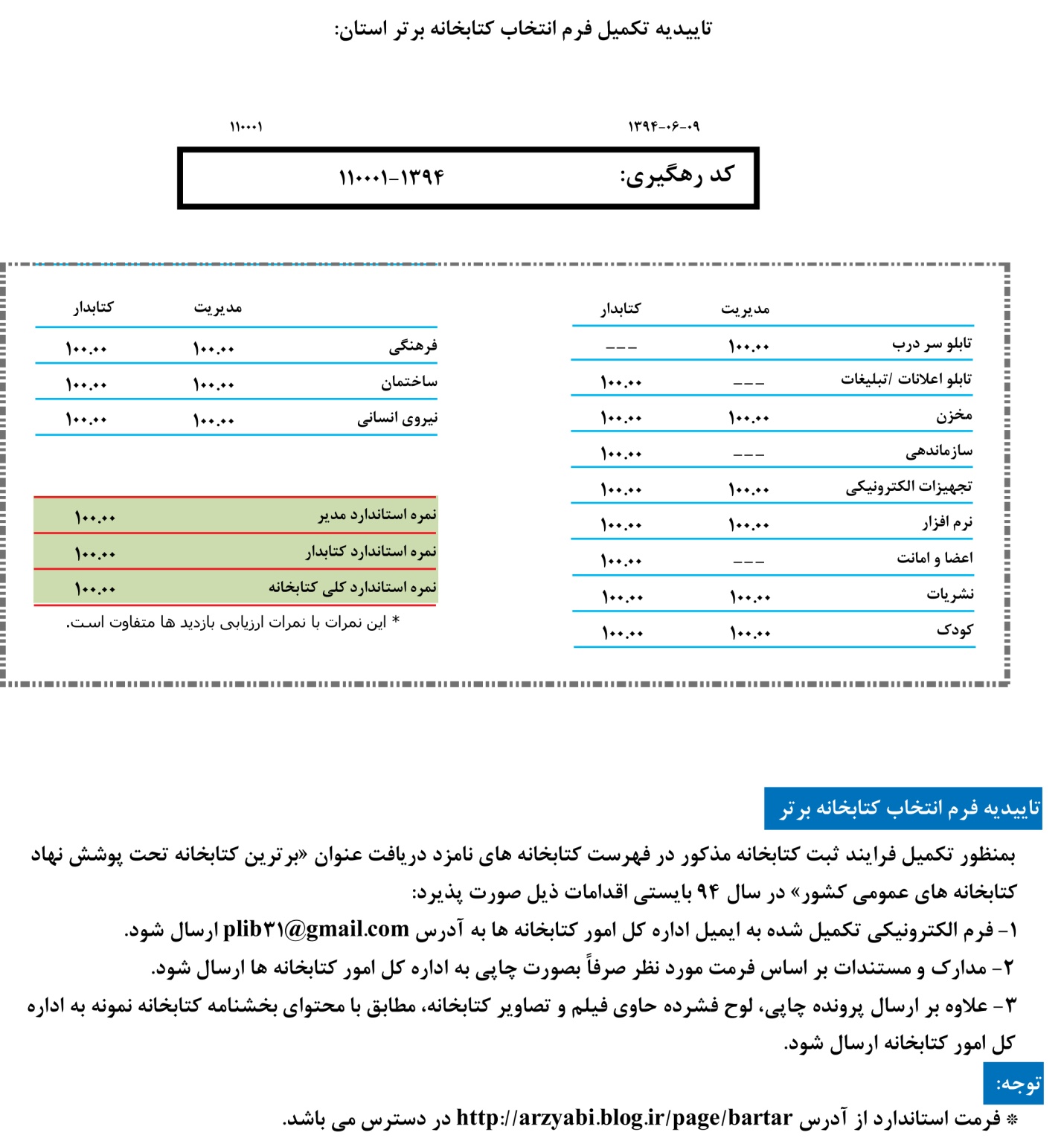 خدمات و فعاليتهاي كتابخانهنكته: مستندات و تصاوير مربوطه به همراه توضيحات به ترتيب موارد ذيل و صرفاً در همان قسمت قرار گيرد و توسط برگه جداگانه (كه نمونه آنها در صفحات بعدي آمده است) از قسمت هاي ديگر جدا گردد.اطلاعرساني فعاليت هاي كتابخانهبخش مخزن و سازماندهيبخش مرجعبخش خدمات اينترنتيبخش نشرياتبخش كودكبخش هاي ويژهفعاليت هاي فرهنگيزيباسازي فضاي كتابخانهسایر اقدامات و فعالیت های ویژهاطلاعرساني فعاليت هاي كتابخانهتابلو سردربتابلوهاي راهنماي شهريتابلو اعلاناتوبلاگ/سايت كتابخانهبنر و تبليغات محيطياطلاعيه و پوستر كارتبروشورارتباط با رسانه هاي محليتبليغ نورسيده هابخش مخزن و سازماندهيشناسه مناسب براي قفسه هاچيدمان قفسه ها و ميز كتابداروضعيت سازماندهي و آماده سازيبخش مرجعبخش نرم افزار و اينترنتموقعيت بخش جستجو در كتابخانهراهنماي استفاده از نرم افزار مديريت كتابخانه «سامان»موقعيت بخش اينترنتبخش نشرياتمحل قرار گرفتن بخش نشرياتمرتب سازي: الفبايي – آرشيو – درج تاريخ دريافت – درج مهرموقعبت نمايش روزنامه هابخش كودكموقعيت بخش كودكآماده سازي منابع كودكتزئينات و رنگآميزي بخش كودكفعاليت هاي بخش كودك: مسابقه نقاشيبرپايي نمايشگاهي از نقاشي هاي كودكانروزنامه ديواري/كاردستيقصهگويينمايش عروسكينصب تصاوير اعضا در اين بخشكلاس هاي آموزشيمسابقه نويسندگيخلاصه نويسيبخش تازه‌هاي كتابفعاليت هاي فرهنگيبرگزاري جلسات نقد و بررسيگروه هاي مطالعاتيبرگزاري مسابقات كتابخوانيبرگزاري كلاس هاي آموزشيبرگزاری نمایشگاه با موضوع کتاب و کتابخوانی ساير فعاليت هاي فرهنگيفضا هاي كتابخانه اي:سالن مطالعهورودي معلوليننمازخانهايمنيانباربخش هاي ويژه:بخش نابينايانبخش پژوهشبخش نوسوادان و نوآموزانبخش استان شناسيساير بخش ها زيباسازي فضاي كتابخانهسایر اقدامات و فعالیت های ویژهاستاناستانشهرستانشهرستاننام كتابخانهنام كتابخانهکد کتابخانه کد کتابخانه درجه کتابخانهدرجه کتابخانهساعت فعاليت كتابخانهساعت فعاليت كتابخانهنام و نام خانوادگي مسئولنام و نام خانوادگي مسئولاسامي ساير كاركناناسامي ساير كاركنانمربوط به كتابخانه هاي مشاركتيسازمان مادرسازمان مادرنمره كتابدارنمرات كسب شده
در بازديدهاي دوره اي ستاد نهاد/استانرتبه كتابدارنمرات كسب شده
در بازديدهاي دوره اي ستاد نهاد/استاننمره مديريتنمرات كسب شده
در بازديدهاي دوره اي ستاد نهاد/استانرتبه مديريتنمرات كسب شده
در بازديدهاي دوره اي ستاد نهاد/استاننمره كتابخانهنمرات كسب شده
در بازديدهاي دوره اي ستاد نهاد/استانرتبه كتابخانهنمرات كسب شده
در بازديدهاي دوره اي ستاد نهاد/استانكتابخانه  برتر نهادي/ مشاركتيكتابخانه  برتر نهادي/ مشاركتيكتابخانه  برتر نهادي/ مشاركتينامزدهای انتخاب كتابخانه برترنام كتابخانه برتردلایل انتخاب كتابخانه برتر.......................................................................................................................................... …………………………………………………………………………………………………مسئول حراستکارشناس/كارشناس مسئولامور کتابخانه هامعاونمدیر کل....................................................................................